Программа конференции11:30—11:45   Кофе-пауза. Спонсор компания «ВкусВилл»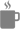 13:30–14:30   Обед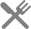 Экскурсия «Российская государственная библиотека для молодёжи как мотиватор чтения» (по запросу)16:00—16:15   Кофе-пауза. Спонсор компания «ВкусВилл»12:40—13:00   Кофе-пауза. Спонсор компания «ВкусВилл»14:50—15:00   Кофе-пауза. Спонсор компания «ВкусВилл»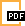 21 СЕНТЯБРЯТема дня: «Молодые читатели. Молодые писатели. Молодые литературные герои»/ Конференц-зал /21 СЕНТЯБРЯТема дня: «Молодые читатели. Молодые писатели. Молодые литературные герои»/ Конференц-зал /10:00—11:30Пленарная частьПриветствияПредставитель Министерства культуры Российской Федерации;Ирина Михнова, директор Российской государственной библиотеки для молодёжи, вице-президент Российской библиотечной ассоциации, член Совета при Президенте РФ по русскому языку, заслуженный работник культуры РФ, кандидат педагогических наукНациональная программа поддержки детского и юношеского чтения: от проекта к реализацииАлександр Воропаев, начальник отдела книжных выставок и пропаганды чтения Управления периодической печати, книгоиздания и полиграфии Федерального агентства по печати и массовым коммуникациям, кандидат филологических наукМолодежь в литературном процессеСергей Арутюнов, доцент кафедры литературного мастерства Литературного института им. А. М. Горького, поэт, литературный критикМолодежная лексика: современная книга и интернетМаксим Кронгауз, заведующий научно-учебной лабораторией лингвистической конфликтологии и современных коммуникативных практик НИУ ВШЭ, профессор, доктор филологических наук11:45—13:30Пленарная часть. ПродолжениеДосуговые практики москвичей: ресурсы и ограниченияМария Привалова, генеральный директор Центральной универсальной научной библиотеки им Н.А. Некрасова г. МосквыМолодежное чтение в динамике десятилетийМаргарита Самохина, заведующая сектором социологических исследований Российской государственной библиотеки для молодёжи, кандидат социологических наукРадио: искусство вовлечь визуалов в чтениеЕгор Серов, главный редактор Радио «Книга», почётный академик Российской академии радио«Премия Читателя» — презентация проекта и оглашение шорт-листаИрина Михнова, директор Российской государственной библиотеки для молодёжиЕвгений Харитонов, литературный критик, писатель, руководитель литературных программ РГБМ14:30—16:00ПроБатл «Интермедиальные форматы бытования литературы в молодёжной среде»Модератор: Евгений Харитонов, литературный критик, писатель, руководитель литературных программ РГБМ• КиноАлексей Гравицкий, писатель, сценарист• ТеатрЕгор Перегудов, театральный режиссёр, педагог, переводчик• АудиотеатрАнна Харитонова, редактор Российской государственной библиотеки для молодёжи, аспирант филологического факультета МГУ• КомиксыАлександр Кунин, руководитель Центра рисованных историй и изображений РГБМ, аспирант Высшей школы печати и медиаиндустрии16:15—18:30Панельная дискуссия «Читательские практики молодёжи. Что она считает „своей“ литературой?»Модератор: Александр Набоков — литературный критик, главный редактор газеты «Книжное обозрение»Спикер: Любовь Борусяк — социолог, доцент кафедры интегрированных коммуникаций НИУ ВШЭ, кандидат экономических наукЭксперты:Елена Романичева, главный научный сотрудник Лаборатории социокультурных образовательных практик Московского городского педагогического университета, доцент, кандидат педагогических наук, заслуженный учитель РФ, руководитель Московского регионального отделения Русской ассоциации чтения;Ольга Славникова, писатель, критик, лауреат премии «Русский Букер», координатор премии «Дебют»;Артем Зубов, литературный критик, кандидат филологических наук;Таисия Масленникова, редактор издательства «РИПОЛ классик»;Маргарита Самохина, заведующая сектором социологических исследований Российской государственной библиотеки для молодёжи, кандидат социологических наук22 СЕНТЯБРЯТема дня: «Проекты, мотивирующие молодежь к чтению. Молодёжная библиотека»/ Малый зал /22 СЕНТЯБРЯТема дня: «Проекты, мотивирующие молодежь к чтению. Молодёжная библиотека»/ Малый зал /10:00—10:40Открытая лекция «Литературная рекомендация в стенах библиотеки: проблемы и особенности»Валерий Бондаренко, литературный критик, библиограф Российской государственной библиотеки для молодёжи10:40—12:40Неформальная сессия в формате печа-куча «Популярные социокультурные проекты, мотивирующие молодёжь к чтению»Модератор: Марина Захаренко, заместитель директора Российской государственной библиотеки для молодёжи по научной и методической работе, кандидат педагогических наукКнижный клуб «Прочитал — перескажи» — обсуждение нон-фикшн книг в формате квартирникаСергей Сдобнов, литературный критик, поэт, культуролог, редактор проекта «Прочитал — перескажи», координатор проекта «Устная история»Вовлечение молодежи в чтение через игровой массовый формат «Читай страна»Анастасия Мохова, начальник отдела сопровождения федеральных форумов Роспатриотцентра Федерального агентства по делам молодёжи«Полка»: как можно объяснять литературуЛев Оборин, редактор проекта «Полка»#книжныйвызовСОУНБ: новый формат продвижения чтенияАнастасия Ястребкова, главный библиотекарь научно-методического отдела Саратовской областной универсальной научной библиотекиКультурно-просветительский проект — Молодежный центр «Маяк»Юлия Шелтукова, заведующая библиотечным отделом «Росянка» Объединения библиотек г. ЧебоксарыБиблиотекарь как друг читающего: итоги городского проекта «Король чтения»Ольга Суслова, заведующая информационно-сервисным центром, руководитель Молодежного центра «Онегины» Тамбовской областной универсальной научной библиотеки им. А. С. ПушкинаИнтеллектуальный досуг молодёжи в пространстве библиотекиЕкатерина Аксёнова, сотрудник Регионального центра поддержки русского языка и чтения, координатор Молодёжного совета «БиблиоNEXT» Пензенской областной библиотеки им. М. Ю. Лермонтова«Команда АртPROкачка»Ирина Алмазова, заведующая библиотекой № 23 Централизованной библиотечной системы г. Ижевска«Лидеры мнения»: опыт сотрудничества Библиотеки №166 им. 1-го Мая с книжными блогерамиМария Вихорева, заведующая Библиотекой № 166 им. 1-го Мая Централизованной библиотечной системы ЮАО г. Москвы#БиблиоSturtup: библиотека, как творческая лаборатория для создания и продвижения молодёжных проектовАнна Кастильо Мехиа, главный библиотекарь Молодёжного культурного центра (библиотеки-филиала им. И.А. Наговицына) Централизованной библиотечной системы г. ИжевскаОнлайн-акция #ПрочитатьДо25: молодежь советуетЕкатерина Васильева, руководитель отдела специальных проектов и PR Российской государственной библиотеки для молодёжиМария Петрова, PR-менеджер Российской государственной библиотеки для молодёжи13:00—13:30Молодёжь и чтение в шведских библиотекахВиртуальная встреча с Бритт-Мари Ингден-Рингселл (Britt-Marie Ingden-Ringselle), специалистом отдела маркетинга и мобильной библиотеки Городской библиотечной системы Стокгольма, Швеция13:30—14:50Парад форматов работы с творческой молодёжьюМодератор: Евгений Харитонов, литературный критик, писатель, руководитель литературных программ Российской государственной библиотеки для молодёжиИнтернациональный Союз писателей: опыт работы с творческой молодёжьюАлександр Гриценко, драматург, литературный критик, Председатель правления Интернационального союза писателейСоюз литераторов России: эффективные форматы работы в Молодёжной секцииНиколай Калиниченко, писатель, литературный критик, член правления Московского отделения литераторов Союза литераторов РоссииРоскон: от мастер-классов для молодых авторов к книжным сериям в центральных издательствахАндрей Синицын, литературный критик, антологист, литагент, редактор книжных серий издательства «АСТ», член оргкомитета Международной конференции по вопросам фантастики «Роскон»Дмитрий Байкалов, литературный и кинокритик, сценарист, член оргкомитета Международной конференции по вопросам фантастики «Роскон»Литературный фестиваль «Русские рифмы»Анастасия Мохова, начальник отдела сопровождения федеральных форумов Роспатриотцентра Федерального агентства по делам молодёжиИстория одного семинара в городе М.: читать, писать, публиковатьсяНаталья Яйцова, заведующая координационно-методическим отделом Центральной городской молодёжной библиотеки им. М.А. Светлова г. МосквыАлександра Гангур, ведущая литературного семинара «Я и ВСЕ», выпускница Литературного институтаПроект «Вечерние стихи»Юрий Семецкий, поэт, организатор литературных проектовВсероссийский фестиваль молодых поэтов «МЦЫРИ»: опыт сотрудничества с библиотекамиАлександр Чистяков, председатель Ассоциации литературных работников «Русское литературное общество»Всероссийский литературный конкурс для молодых прозаиков и поэтов «Современники — XXI». АнонсОрганизаторы: Российская государственная библиотека для молодёжи и Интернациональный Союз писателей15:00—16:30Фокус-группа «Нужна ли будет завтра читающей молодёжи библиотека? И почему?»Модератор: Любовь Казаченкова, генеральный директор Издательского консалтингового центра «Современная библиотека»16:30Подведение итогов конференции. Вручение сертификатов участникам